Wyniki konkursów plastycznych związanych z zimąprzeprowadzonych w świetlicy Organizator:  Renata SzymulaEtap klas czwartych17.11.2022 r. kl. 4a, 22.11.2022 r. kl. 4b (po 19 uczestników z każdej klasy) Kategoria:,, Symptomy zimy”Zwycięzca: 	Zofia Zegzuła, kl. 4aWyróżnienie: Otylia Sygut, kl. 4a,Czy Mikołaj już do nas jedzie?”Zwycięzca:	Olivier Sołowiej, kl. 4bWyróżnienie: Jacek Opieczonek, kl. 4b,,Śmieszny Mikołaj” kl. 4b (17 uczestników) Zwycięzca: Nadia Radecka, kl. 4betap klas drugich 06.12.2022 r.  (24 uczestników)I miejsce: Stanisław Walkowiak kl. 2aII miejsce: Janina Pajdowska, kl. 2bIII miejsce: Emilia Kosowska, kl. 2b Wyróżnienie: Nadia Hausler, kl. 2a,,Śmieszny bałwanek 3D”  kl. 1a i 1b  06.12.2022 r. (24 uczestników)Zwycięzca: Klaudia Kremens, kl. 1a,,Śnieżny krajobraz z bałwankiem na pierwszym planie” (techniki łączone) kl. 4a (09.12.2022 r. – 24 uczestników) I miejsce: Zofia Zegzuła II miejsce: Otylia Sygut III miejsce: Julia Figura Wyróżnienie:  Zuzanna Czompa ,,Dyndający bałwanek”  14.12.2022 r.  (18 uczestników)Zwycięzca: Natalia Różak, kl. 3bWyróżnienie: Dawid Kostecki, kl. 3b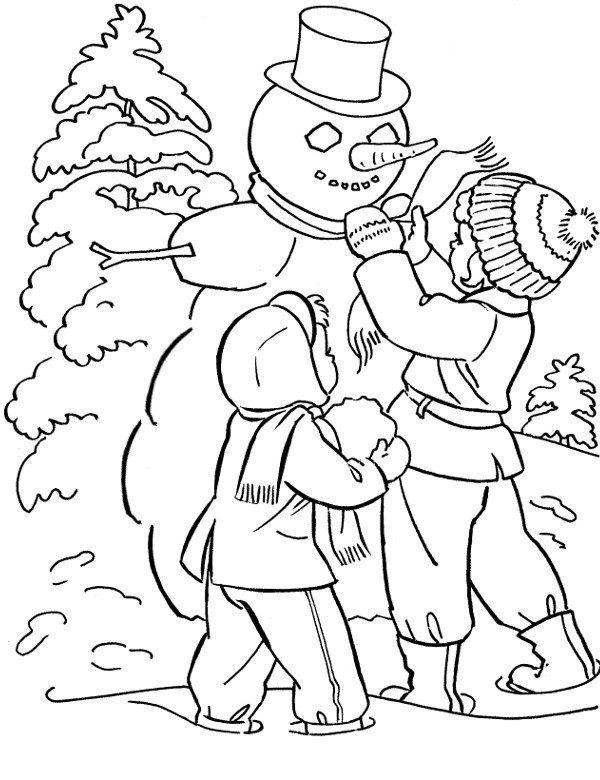 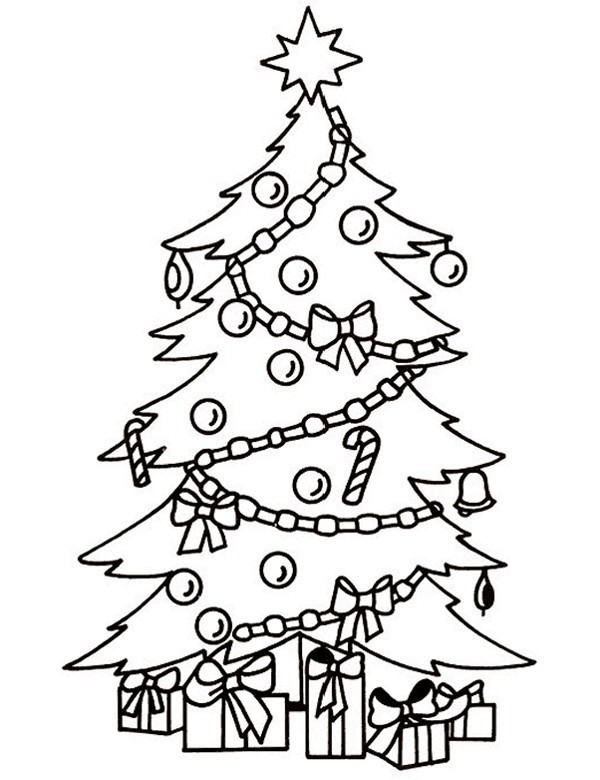 